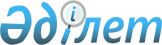 Мәслихаттың 2017 жылғы 20 желтоқсандағы № 142 "Арқалық қаласының 2018-2020 жылдарға арналған бюджеті туралы" шешіміне өзгерістер енгізу туралы
					
			Мерзімі біткен
			
			
		
					Қостанай облысы Арқалық қаласы мәслихатының 2018 жылғы 27 тамыздағы № 200 шешімі. Қостанай облысының Әділет департаментінде 2018 жылғы 12 қыркүйекте № 8036 болып тіркелді. Мерзімі өткендіктен қолданыс тоқтатылды
      2008 жылғы 4 желтоқсандағы Қазақстан Республикасы Бюджет кодексінің 106-бабына сәйкес Арқалық қалалық мәслихаты ШЕШІМ ҚАБЫЛДАДЫ:
      1. Мәслихаттың 2017 жылғы 20 желтоқсандағы № 142 "Арқалық қаласының 2018-2020 жылдарға арналған бюджеті туралы" шешіміне (Нормативтік құқықтық актілерді мемлекеттік тіркеу тізілімінде № 7461 болып тіркелген, 2018 жылғы 18 қаңтарда Қазақстан Республикасы нормативтік құқықтық актілерінің эталондық бақылау банкінде жарияланған) мынадай өзгерістер енгізілсін:
      көрсетілген шешімнің 1-тармағы жаңа редакцияда жазылсын:
      "1. Арқалық қаласының 2018-2020 жылдарға арналған бюджеті тиісінше 1, 2, 3-қосымшаларға сәйкес, оның ішінде 2018 жылға мынадай көлемдерде бекітілсін:
      1) кірістер – 5471987,0 мың теңге, оның ішінде:
      салықтық түсімдер бойынша – 1813149,2 мың теңге;
      салықтық емес түсімдер бойынша – 217662,0 мың теңге;
      негізгі капиталды сатудан түсетін түсімдер бойынша – 38046,0 мың теңге;
      трансферттер түсімі бойынша – 3403129,8 мың тенге, оның ішінде субвенциялардың көлемі – 2279684,0 мың теңге;
      2) шығындар – 5552813,1 мың теңге;
      3) таза бюджеттік кредиттеу – -127624,0 мың теңге:
      бюджеттік кредиттер - 18038,0 мың теңге;
      бюджеттік кредиттерді өтеу - 145662,0 мың теңге;
      4) қаржы активтерімен операциялар бойынша сальдо – -6159,0 теңге;
      5) бюджет тапшылығы (профициті) – 52956,9 мың теңге;
      6) бюджет тапшылығын қаржыландыру (профицитін пайдалану) – -52956,9 мың теңге:
      қарыздар түсімі – 18038,0 мың теңге;
      қарыздарды өтеу – 145662,0 мың теңге;
      бюджет қаражатының пайдаланылатын қалдықтары – 74667,1 мың теңге.";
      көрсетілген шешімнің 6-тармағы жаңа редакцияда жазылсын:
      "6. 2018 жылға арналған қала бюджетінде облыстық бюджеттен ағымдағы нысаналы трансферттер көлемі 672356,6 мың теңге сомасында көзделгені ескерілсін, оның ішінде:
      "Арқалық қаласы әкімдігі білім бөлімінің Б. Майлин атындағы № 3 жалпы орта білім беретін мектебі" мемлекеттік мекемесінің ғимаратын күрделі жөндеуге 94757,5 мың теңге сомасында;
      сандық білім беру инфрақұрылымын құруға 17758,0 мың теңге сомасында;
      Арқалық қаласының 150 орынға арналған "Балдырған" балабақшасының мемлекеттік-жекешелік әріптестік есебінен мектепке дейінгі білім беру ұйымдарында мемлекеттік білім беру тапсырысын іске асыруға 45736,0 мың теңге сомасында;
      Нәтижелі жұмыспен қамтуды және жаппай кәсіпкерлікті дамытудың 2017–2021 жылдарға арналған бағдарламасы шеңберінде мобильді орталықтардағы оқуды қосқанда еңбек нарығында сұранысқа ие кәсіптер мен дағдылар бойынша жұмысшы кадрларды қысқа мерзімді кәсіптік оқытуға 19021,0 мың теңге сомасында;
      Арқалық қаласы Горбачев көшесі, 34 мекен-жайы бойынша "Әйелдерге, жасөспірімдерге және балаларға арналған әлеуметтік бейімделу орталығы" мемлекеттік мекемесінің ғимаратын күрделі жөндеуге 21050,0 мың теңге сомасында;
      Арқалық қаласының көшелері мен автожолдарын орташа жөндеуге 159905,0 мың теңге сомасында;
      көлiк инфрақұрылымының басым жобаларын қаржыландыруға 140000,0 мың теңге сомасында;
      Арқалық қаласының көшелерін ағымдағы жөндеуге 63757,0 мың теңге сомасында;
      әкімшілік шекараларды белгілеу мен қазып салуға 1914,0 мың теңге сомасында;
      жануарлардың энзоотиялық аурулары бойынша ветеринариялық іс-шараларды жүргізуге 5306,0 мың теңге сомасында;
      инсинераторларды пайдалана отырып, биологиялық қалдықтарды кәдеге жаратуға 4674,0 мың теңге сомасында;
      "Арқалық қаласы әкімдігі білім бөлімінің М. Әуезов атындағы № 5 жалпы орта білім беретін мектебі" мемлекеттік мекемесінің ғимаратын ағымдағы жөндеуге 25000,0 мың теңге сомасында;
      білім беру ұйымдарын жоғары жылдамдықты Интернетке қосу үшін 10932,5 мың теңге сомасында;
      жаңартылған мазмұндағы оқулықтарды сатып алуға 3661,0 мың теңге сомасында;
      iрi қара малының нодулярлы дерматитіне қарсы эпизоотияға қарсы іс-шараларды жүргізуге 3108,0 мың теңге сомасында;
      нәтижелі жұмыспен қамтуды және жаппай кәсіпкерлікті дамытудың 2017–2021 жылдарға арналған бағдарламасы шеңберінде жұмыспен қамтудың жеке агенттіктерімен халықты жұмыспен қамту саласындағы көрсетілетін қызметтердің аутсорсингіне 3180,0 мың теңге сомасында;
      "Арқалық қаласы әкімдігі білім бөлімінің Ы. Алтынсарин атындағы жалпы орта білім беретін гимназиясы" мемлекеттік мекемесіне "Орта білім берудің үздік ұйымы" грантын беруге 22627,2 мың теңге сомасында;
      IТ сыныптарының қосымша білім беретін педагогтарының жалақысына 617,5 мың теңге сомасында;
      білім беру ұйымдарының коммуналдық қызметтеріне ақы төлеуге 29351,9 мың теңге сомасында.";
      көрсетілген шешімнің 1-қосымшасы осы шешімнің қосымшасына сәйкес жаңа редакцияда жазылсын.
      2. Осы шешім 2018 жылғы 1 қаңтардан бастап қолданысқа енгізіледі.
      КЕЛІСІЛДІ
      "Арқалық қаласы әкімдігінің
      экономика және бюджеттік
      жоспарлау бөлімі"
      мемлекеттік мекемесінің
      басшысы
      ____________ Н. Гайдаренко Арқалық қаласының 2018 жылға арналған бюджетi
					© 2012. Қазақстан Республикасы Әділет министрлігінің «Қазақстан Республикасының Заңнама және құқықтық ақпарат институты» ШЖҚ РМК
				
      Сессия төрайымы

Н. Воронова

      Мәслихат хатшысы

Г. Елтебаева
2018 жылғы 27 тамыздағы
№ 200 шешіміне қосымша2017 жылғы 20 желтоқсандағы
№ 142 шешіміне 1-қосымша
Санаты
Санаты
Санаты
Санаты
Сомасы, мың теңге
Сыныбы
Сыныбы
Сыныбы
Сомасы, мың теңге
Кіші сыныбы
Кіші сыныбы
Сомасы, мың теңге
Атауы
Сомасы, мың теңге
І. Кiрiстер
5471987,0
1
Салықтық түсімдер
1813149,2
01
Табыс салығы
680245,2
2
Жеке табыс салығы
680245,2
03
Әлеуметтiк салық
532574,0
1
Әлеуметтік салық
532574,0
04
Меншiкке салынатын салықтар
517282,0
1
Мүлiкке салынатын салықтар
422539,0
3
Жер салығы
18272,0
4
Көлiк құралдарына салынатын салық
71772,0
5
Бірыңғай жер салығы
4699,0
05
Тауарларға, жұмыстарға және қызметтерге салынатын iшкi салықтар
71313,0
2
Акциздер
3938,0
3
Табиғи және басқа да ресурстарды пайдаланғаны үшiн түсетiн түсiмдер
37763,0
4
Кәсiпкерлiк және кәсiби қызметтi жүргiзгенi үшiн алынатын алымдар
27340,0
5
Ойын бизнесіне салық
2272,0
07
Басқа да салықтар
1000,0
1
Басқа да салықтар
1000,0
08
Заңдық маңызы бар әрекеттерді жасағаны және (немесе) оған уәкілеттігі бар мемлекеттік органдар немесе лауазымды адамдар құжаттар бергені үшін алынатын міндетті төлемдер
10735,0
1
Мемлекеттік баж
10735,0
2
Салықтық емес түсiмдер
217662,0
01
Мемлекеттік меншіктен түсетін кірістер
10379,0
4
Мемлекет меншігінде тұрған, заңды тұлғалардағы қатысу үлесіне кірістер
31,0
5
Мемлекет меншігіндегі мүлікті жалға беруден түсетін кірістер
10308,0
9
Мемлекет меншігінен түсетін басқа да кірістер 
40,0
04
Мемлекеттік бюджеттен қаржыландырылатын, сондай-ақ Қазақстан Республикасы Ұлттық Банкінің бюджетінен (шығыстар сметасынан) қамтылатын және қаржыландырылатын мемлекеттік мекемелер салатын айыппұлдар, өсімпұлдар, санкциялар, өндіріп алулар
131,0
1
Мұнай секторы ұйымдарынан және Жәбірленушілерге өтемақы қорына түсетін түсімдерді қоспағанда, мемлекеттік бюджеттен қаржыландырылатын, сондай-ақ Қазақстан Республикасы Ұлттық Банкінің бюджетінен (шығыстар сметасынан) қамтылатын және қаржыландырылатын мемлекеттік мекемелер салатын айыппұлдар, өсімпұлдар, санкциялар, өндіріп алулар
131,0
06
Басқа да салықтық емес түсiмдер 
207152,0
1
Басқа да салықтық емес түсiмдер
207152,0
3
Негізгі капиталды сатудан түсетін түсімдер
38046,0
01
Мемлекеттік мекемелерге бекітілген мемлекеттік мүлікті сату
21203,0
1
Мемлекеттік мекемелерге бекітілген мемлекеттік мүлікті сату
21203,0
03
Жердi және материалдық емес активтердi сату
16843,0
1
Жерді сату
16705,0
2
Материалдық емес активтерді сату
138,0
4
Трансферттердің түсімдері
3403129,8
02
Мемлекеттiк басқарудың жоғары тұрған органдарынан түсетiн трансферттер
3403129,8
2
Облыстық бюджеттен түсетiн трансферттер
3403129,8
Функционалдық топ
Функционалдық топ
Функционалдық топ
Функционалдық топ
Функционалдық топ
Сомасы, мың теңге
Функционалдық кіші топ
Функционалдық кіші топ
Функционалдық кіші топ
Функционалдық кіші топ
Сомасы, мың теңге
Бюджеттік бағдарламалардың әкiмшісі
Бюджеттік бағдарламалардың әкiмшісі
Бюджеттік бағдарламалардың әкiмшісі
Сомасы, мың теңге
Бағдарлама
Бағдарлама
Сомасы, мың теңге
Атауы
Сомасы, мың теңге
ІІ. Шығындар
5552813,1
01
Жалпы сипаттағы мемлекеттiк қызметтер 
442793,3
1
Мемлекеттiк басқарудың жалпы функцияларын орындайтын өкiлдi, атқарушы және басқа органдар
342676,0
112
Аудан (облыстық маңызы бар қала) мәслихатының аппараты
19259,0
001
Аудан (облыстық маңызы бар қала) мәслихатының қызметін қамтамасыз ету жөніндегі қызметтер
19259,0
122
Аудан (облыстық маңызы бар қала) әкімінің аппараты
182957,0
001
Аудан (облыстық маңызы бар қала) әкімінің қызметін қамтамасыз ету жөніндегі қызметтер
169826,0
003
Мемлекеттік органның күрделі шығыстары
1736,0
009
Ведомстволық бағыныстағы мемлекеттік мекемелер мен ұйымдардың күрделі шығыстары
11395,0
123
Қаладағы аудан, аудандық маңызы бар қала, кент, ауыл, ауылдық округ әкімінің аппараты
140460,0
001
Қаладағы аудан, аудандық маңызы бар қаланың, кент, ауыл, ауылдық округ әкімінің қызметін қамтамасыз ету жөніндегі қызметтер
140055,0
022
Мемлекеттік органның күрделі шығыстары
405,0
2
Қаржылық қызмет
26180,9
452
Ауданның (облыстық маңызы бар қаланың) қаржы бөлімі
26180,9
001
Ауданның (облыстық маңызы бар қаланың) бюджетін орындау және коммуналдық меншігін басқару саласындағы мемлекеттік саясатты іске асыру жөніндегі қызметтер
22882,0
003
Салық салу мақсатында мүлікті бағалауды жүргізу
1255,0
010
Жекешелендіру, коммуналдық меншікті басқару, жекешелендіруден кейінгі қызмет және осыған байланысты дауларды реттеу 
2043,9
5
Жоспарлау және статистикалық қызмет
17494,0
453
Ауданның (облыстық маңызы бар қаланың) экономика және бюджеттік жоспарлау бөлімі
17494,0
001
Экономикалық саясатты, мемлекеттік жоспарлау жүйесін қалыптастыру және дамыту саласындағы мемлекеттік саясатты іске асыру жөніндегі қызметтер
17494,0
9
Жалпы сипаттағы өзге де мемлекеттiк қызметтер
56442,4
492
Ауданның (облыстық маңызы бар қаланың) тұрғын үй-коммуналдық шаруашылығы, жолаушылар көлігі, автомобиль жолдары және тұрғын үй инспекциясы бөлімі
56442,4
001
Жергілікті деңгейде тұрғын үй-коммуналдық шаруашылық, жолаушылар көлігі, автомобиль жолдары және тұрғын үй инспекциясы саласындағы мемлекеттік саясатты іске асыру жөніндегі қызметтер
56407,7
013
Мемлекеттік органның күрделі шығыстары
34,7
02
Қорғаныс
16469,0
1
Әскери мұқтаждар
8855,0
122
Аудан (облыстық маңызы бар қала) әкімінің аппараты
8855,0
005
Жалпыға бірдей әскери міндетті атқару шеңберіндегі іс-шаралар
8855,0
2
Төтенше жағдайлар жөнiндегi жұмыстарды ұйымдастыру
7614,0
122
Аудан (облыстық маңызы бар қала) әкімінің аппараты
7614,0
006
Аудан (облыстық маңызы бар қала) ауқымындағы төтенше жағдайлардың алдын алу және оларды жою
7369,0
007
Аудандық (қалалық) ауқымдағы дала өрттерінің, сондай-ақ мемлекеттік өртке қарсы қызмет органдары құрылмаған елдi мекендерде өрттердің алдын алу және оларды сөндіру жөніндегі іс-шаралар
245,0
03
Қоғамдық тәртіп, қауіпсіздік, құқықтық, сот, қылмыстық-атқару қызметі
18346,8
1
Құқық қорғау қызметi
10000,0
472
Ауданның (облыстық маңызы бар қаланың) құрылыс, сәулет және қала құрылысы бөлімі
10000,0
066
Қоғамдық тәртіп пен қауіпсіздік объектілерін салу
10000,0
9
Қоғамдық тәртіп және қауіпсіздік саласындағы басқа да қызметтер
8346,8
492
Ауданның (облыстық маңызы бар қаланың) тұрғын үй-коммуналдық шаруашылығы, жолаушылар көлігі, автомобиль жолдары және тұрғын үй инспекциясы бөлімі
8346,8
021
Елдi мекендерде жол қозғалысы қауiпсiздiгін қамтамасыз ету
8346,8
04
Бiлiм беру
2925575,1
1
Мектепке дейiнгi тәрбие және оқыту
334073,0
464
Ауданның (облыстық маңызы бар қаланың) бiлiм бөлiмi
334073,0
009
Мектепке дейінгі тәрбие мен оқыту ұйымдарының қызметін қамтамасыз ету
198023,0
040
Мектепке дейінгі білім беру ұйымдарында мемлекеттік білім беру тапсырысын іске асыруға
136050,0
2
Бастауыш, негізгі орта және жалпы орта білім беру
2335467,0
464
Ауданның (облыстық маңызы бар қаланың) бiлiм бөлiмi
2285659,0
003
Жалпы білім беру
2119515,5
006
Балаларға қосымша білім беру
166143,5
465
Ауданның (облыстық маңызы бар қаланың) дене шынықтыру және спорт бөлімі
49808,0
017
Балалар мен жасөспірімдерге спорт бойынша қосымша білім беру
49808,0
9
Бiлiм беру саласындағы өзге де қызметтер
256035,1
464
Ауданның (облыстық маңызы бар қаланың) бiлiм бөлiмi
256035,1
001
Жергілікті деңгейде білім беру саласындағы мемлекеттік саясатты іске асыру жөніндегі қызметтер
10317,0
005
Ауданның (облыстық маңызы бар қаланың) мемлекеттік білім беру мекемелер үшін оқулықтар мен оқу-әдiстемелiк кешендерді сатып алу және жеткізу
64879,3
007
Аудандық (қалалық) ауқымдағы мектеп олимпиадаларын және мектептен тыс іс-шараларды өткiзу
3840,0
015
Жетім баланы (жетім балаларды) және ата-аналарының қамқорынсыз қалған баланы (балаларды) күтіп-ұстауға қамқоршыларға (қорғаншыларға) ай сайынға ақшалай қаражат төлемі
20687,0
022
Жетім баланы (жетім балаларды) және ата-анасының қамқорлығынсыз қалған баланы (балаларды) асырап алғаны үшін Қазақстан азаматтарына біржолғы ақша қаражатын төлеуге арналған төлемдер
723,8
067
Ведомстволық бағыныстағы мемлекеттік мекемелер мен ұйымдардың күрделі шығыстары
155588,0
06
Әлеуметтiк көмек және әлеуметтiк қамсыздандыру
481619,0
1
Әлеуметтiк қамсыздандыру
65464,0
451
Ауданның (облыстық маңызы бар қаланың) жұмыспен қамту және әлеуметтік бағдарламалар бөлімі
65464,0
005
Мемлекеттік атаулы әлеуметтік көмек 
65464,0
2
Әлеуметтiк көмек
340254,0
451
Ауданның (облыстық маңызы бар қаланың) жұмыспен қамту және әлеуметтік бағдарламалар бөлімі
340254,0
002
Жұмыспен қамту бағдарламасы
143929,0
004
Ауылдық жерлерде тұратын денсаулық сақтау, білім беру, әлеуметтік қамтамасыз ету, мәдениет, спорт және ветеринар мамандарына отын сатып алуға Қазақстан Республикасының заңнамасына сәйкес әлеуметтік көмек көрсету
6253,0
006
Тұрғын үйге көмек көрсету
23393,0
007
Жергілікті өкілетті органдардың шешімі бойынша мұқтаж азаматтардың жекелеген топтарына әлеуметтік көмек
20954,0
010
Үйден тәрбиеленіп оқытылатын мүгедек балаларды материалдық қамтамасыз ету
1386,0
013
Белгіленген тұрғылықты жері жоқ тұлғаларды әлеуметтік бейімдеу
45898,0
014
Мұқтаж азаматтарға үйде әлеуметтiк көмек көрсету
38357,0
015
Зейнеткерлер мен мүгедектерге әлеуметтiк қызмет көрсету аумақтық орталығы
20284,0
017
Оңалтудың жеке бағдарламасына сәйкес мұқтаж мүгедектердi мiндеттi гигиеналық құралдармен қамтамасыз ету, қозғалуға қиындығы бар бірінші топтағы мүгедектерге жеке көмекшінің және есту бойынша мүгедектерге қолмен көрсететiн тіл маманының қызметтерін ұсыну
9583,0
023
Жұмыспен қамту орталықтарының қызметін қамтамасыз ету
30217,0
9
Әлеуметтiк көмек және әлеуметтiк қамтамасыз ету салаларындағы өзге де қызметтер
75901,0
451
Ауданның (облыстық маңызы бар қаланың) жұмыспен қамту және әлеуметтік бағдарламалар бөлімі
75901,0
001
Жергілікті деңгейде халық үшін әлеуметтік бағдарламаларды жұмыспен қамтуды қамтамасыз етуді іске асыру саласындағы мемлекеттік саясатты іске асыру жөніндегі қызметтер
44268,0
011
Жәрдемақыларды және басқа да әлеуметтік төлемдерді есептеу, төлеу мен жеткізу бойынша қызметтерге ақы төлеу
1147,0
021
Мемлекеттік органның күрделі шығыстары
339,0
050
Қазақстан Республикасында мүгедектердің құқықтарын қамтамасыз ету және өмір сүру сапасын жақсарту жөніндегі 2012 - 2018 жылдарға арналған іс-шаралар жоспарын іске асыру
9097,0
067
Ведомстволық бағыныстағы мемлекеттік мекемелер мен ұйымдардың күрделі шығыстары
21050,0
07
Тұрғын үй-коммуналдық шаруашылық
101859,2
1
Тұрғын үй шаруашылығы
16339,2
492
Ауданның (облыстық маңызы бар қаланың) тұрғын үй-коммуналдық шаруашылығы, жолаушылар көлігі, автомобиль жолдары және тұрғын үй инспекциясы бөлімі
16339,2
003
Мемлекеттік тұрғын үй қорын сақтауды үйымдастыру
15926,2
049
Көп пәтерлі тұрғын үйлерде энергетикалық аудит жүргізу
413,0
2
Коммуналдық шаруашылық
34414,9
472
Ауданның (облыстық маңызы бар қаланың) құрылыс, сәулет және қала құрылысы бөлiмi
34414,9
005
Коммуналдық шаруашылығын дамыту
1875,4
058
Елді мекендердегі сумен жабдықтау және су бұру жүйелерін дамыту
32539,5
3
Елді-мекендерді көркейту
51105,1
492
Ауданның (облыстық маңызы бар қаланың) тұрғын үй-коммуналдық шаруашылығы, жолаушылар көлігі, автомобиль жолдары және тұрғын үй инспекциясы бөлімі
51105,1
015
Елдi мекендердегі көшелердi жарықтандыру
18808,0
016
Елдi мекендердiң санитариясын қамтамасыз ету
2872,8
017
Жерлеу орындарын ұстау және туыстары жоқ адамдарды жерлеу
1800,0
018
Елдi мекендердi абаттандыру және көгалдандыру
27624,3
08
Мәдениет, спорт, туризм және ақпараттық кеңістiк
250813,0
1
Мәдениет саласындағы қызмет
111056,0
455
Ауданның (облыстық маңызы бар қаланың) мәдениет және тілдерді дамыту бөлімі
111056,0
003
Мәдени-демалыс жұмысын қолдау
111056,0
2
Спорт
48183,0
465
Ауданның (облыстық маңызы бар қаланың) дене шынықтыру және спорт бөлімі 
48183,0
001
Жергілікті деңгейде дене шынықтыру және спорт саласындағы мемлекеттік саясатты іске асыру жөніндегі қызметтер
7229,0
004
Мемлекеттік органның күрделі шығыстары
160,0
005
Ұлттық және бұқаралық спорт түрлерін дамыту
28859,0
006
Аудандық (облыстық маңызы бар қалалық) деңгейде спорттық жарыстар өткiзу
2849,0
007
Әртүрлi спорт түрлерi бойынша аудан (облыстық маңызы бар қала) құрама командаларының мүшелерiн дайындау және олардың облыстық спорт жарыстарына қатысуы
8543,0
032
Ведомстволық бағыныстағы мемлекеттік мекемелер мен ұйымдардың күрделі шығыстары
543,0
3
Ақпараттық кеңiстiк
50295,0
455
Ауданның (облыстық маңызы бар қаланың) мәдениет және тілдерді дамыту бөлімі
40619,0
006
Аудандық (қалалық) кiтапханалардың жұмыс iстеуi
32018,0
007
Мемлекеттік тілді және Қазақстан халқының басқа да тілдерін дамыту
8601,0
456
Ауданның (облыстық маңызы бар қаланың) ішкі саясат бөлімі
9676,0
002
Мемлекеттік ақпараттық саясат жүргізу жөніндегі қызметтер
9676,0
9
Мәдениет, спорт, туризм және ақпараттық кеңiстiктi ұйымдастыру жөнiндегi өзге де қызметтер
41279,0
455
Ауданның (облыстық маңызы бар қаланың) мәдениет және тілдерді дамыту бөлімі
15306,0
001
Жергілікті деңгейде тілдерді және мәдениетті дамыту саласындағы мемлекеттік саясатты іске асыру жөніндегі қызметтер
11526,0
032
Ведомстволық бағыныстағы мемлекеттік мекемелер мен ұйымдардың күрделі шығыстары
3780,0
456
Ауданның (облыстық маңызы бар қаланың) ішкі саясат бөлімі
25973,0
001
Жергiлiктi деңгейде ақпарат, мемлекеттiлiктi нығайту және азаматтардың әлеуметтiк сенiмдiлiгiн қалыптастыру саласында мемлекеттiк саясатты iске асыру жөнiндегi қызметтер
12810,0
003
Жастар саясаты саласында іс-шараларды iске асыру
13163,0
09
Отын-энергетика кешенi және жер қойнауын пайдалану
36639,9
1
Отын және энергетика
36639,9
492
Ауданның (облыстық маңызы бар қаланың) тұрғын үй-коммуналдық шаруашылығы, жолаушылар көлігі, автомобиль жолдары және тұрғын үй инспекциясы бөлімі
36639,9
019
Жылу-энергетикалық жүйені дамыту
36639,9
10
Ауыл, су, орман, балық шаруашылығы, ерекше қорғалатын табиғи аумақтар, қоршаған ортаны және жануарлар дүниесін қорғау, жер қатынастары
118399,2
1
Ауыл шаруашылығы
100144,0
462
Ауданның (облыстық маңызы бар қаланың) ауыл шаруашылығы бөлімі
18280,0
001
Жергілікті деңгейде ауыл шаруашылығы саласындағы мемлекеттік саясатты іске асыру жөніндегі қызметтер
18280,0
473
Ауданның (облыстық маңызы бар қаланың) ветеринария бөлімі
81864,0
001
Жергілікті деңгейде ветеринария саласындағы мемлекеттік саясатты іске асыру жөніндегі қызметтер
27185,0
005
Мал көмінділерінің (биотермиялық шұңқырлардың) жұмыс істеуін қамтамасыз ету
290,0
006
Ауру жануарларды санитарлық союды ұйымдастыру
2674,0
007
Қаңғыбас иттер мен мысықтарды аулауды және жоюды ұйымдастыру
2282,0
009
Жануарлардың энзоотиялық аурулары бойынша ветеринариялық іс-шараларды жүргізу
7022,0
010
Ауыл шаруашылығы жануарларын сәйкестендіру жөніндегі іс-шараларды өткізу
3591,0
011
Эпизоотияға қарсы іс-шаралар жүргізу
38820,0
6
Жер қатынастары
13757,0
463
Ауданның (облыстық маңызы бар қаланың) жер қатынастары бөлімі
13757,0
001
Аудан (облыстық маңызы бар қала) аумағында жер қатынастарын реттеу саласындағы мемлекеттік саясатты іске асыру жөніндегі қызметтер
11228,0
006
Аудандардың, облыстық маңызы бар, аудандық маңызы бар қалалардың, кенттердiң, ауылдардың, ауылдық округтердiң шекарасын белгiлеу кезiнде жүргiзiлетiн жерге орналастыру
2529,0
9
Ауыл, су, орман, балық шаруашылығы, қоршаған ортаны қорғау және жер қатынастары саласындағы басқа да қызметтер
4498,2
453
Ауданның (облыстық маңызы бар қаланың) экономика және бюджеттік жоспарлау бөлімі
4498,2
099
Мамандарға әлеуметтік қолдау көрсету жөніндегі шараларды іске асыру
4498,2
11
Өнеркәсіп, сәулет, қала құрылысы және құрылыс қызметі
26574,4
2
Сәулет, қала құрылысы және құрылыс қызметі
26574,4
472
Ауданның (облыстық маңызы бар қаланың) құрылыс, сәулет және қала құрылысы бөлімі
26574,4
001
Жергілікті деңгейде құрылыс, сәулет және қала құрылысы саласындағы мемлекеттік саясатты іске асыру жөніндегі қызметтер
16236,0
013
Аудан аумағында қала құрылысын дамытудың кешенді схемаларын, аудандық (облыстық) маңызы бар қалалардың, кенттердің және өзге де ауылдық елді мекендердің бас жоспарларын әзірлеу
10338,4
12
Көлiк және коммуникация
566487,2
1
Автомобиль көлiгi
566487,2
492
Ауданның (облыстық маңызы бар қаланың) тұрғын үй-коммуналдық шаруашылығы, жолаушылар көлігі, автомобиль жолдары және тұрғын үй инспекциясы бөлімі
566487,2
023
Автомобиль жолдарының жұмыс істеуін қамтамасыз ету
126582,2
025
Көлiк инфрақұрылымының басым жобаларын іске асыру
280000,0
045
Аудандық маңызы бар автомобиль жолдарын және елді-мекендердің көшелерін күрделі және орташа жөндеу
159905,0
13
Басқалар
176842,1
3
Кәсiпкерлiк қызметтi қолдау және бәсекелестікті қорғау
10410,0
469
Ауданның (облыстық маңызы бар қаланың) кәсіпкерлік бөлімі
10410,0
001
Жергілікті деңгейде кәсіпкерлікті дамыту саласындағы мемлекеттік саясатты іске асыру жөніндегі қызметтер
10410,0
9
Басқалар
166432,1
123
Қаладағы аудан, аудандық маңызы бар қала, кент, ауыл, ауылдық округ әкімінің аппараты
13304,0
040
Өңірлерді дамытудың 2020 жылға дейінгі бағдарламасы шеңберінде өңірлерді экономикалық дамытуға жәрдемдесу бойынша шараларды іске асыру
13304,0
453
Ауданның (облыстық маңызы бар қаланың) экономика және бюджеттік жоспарлау бөлімі
7835,0
003
Жергілікті бюджеттік инвестициялық жобалардың техникалық-экономикалық негіздемелерін және мемлекеттік-жекешелік әріптестік жобалардың, оның ішінде концессиялық жобалардың конкурстық құжаттамаларын әзірлеу немесе түзету, сондай-ақ қажетті сараптамаларын жүргізу, мемлекеттік-жекешелік әріптестік жобаларды, оның ішінде концессиялық жобаларды консультациялық сүйемелдеу
7835,0
492
Ауданның (облыстық маңызы бар қаланың) тұрғын үй-коммуналдық шаруашылығы, жолаушылар көлігі, автомобиль жолдары және тұрғын үй инспекциясы бөлімі
145293,1
044
Моноқалаларды ағымдағы жайластыру
145293,1
14
Борышқа қызмет көрсету
24,1
1
Борышқа қызмет көрсету
24,1
452
Ауданның (облыстық маңызы бар қаланың) қаржы бөлімі
24,1
013
Жергілікті атқарушы органдардың облыстық бюджеттен қарыздар бойынша сыйақылар мен өзге де төлемдерді төлеу бойынша борышына қызмет көрсету
24,1
15
Трансферттер
390370,8
1
Трансферттер
390370,8
452
Ауданның (облыстық маңызы бар қаланың) қаржы бөлімі
390370,8
006
Пайдаланылмаған (толық пайдаланылмаған) нысаналы трансферттерді қайтару
203798,8
024
Заңнаманы өзгертуге байланысты жоғары тұрған бюджеттің шығындарын өтеуге төменгі тұрған бюджеттен ағымдағы нысаналы трансферттер
161772,0
038
Субвенциялар
12477,0
051
Жергілікті өзін-өзі басқару органдарына берілетін трансферттер
12323,0
IІІ. Таза бюджеттік кредиттеу
-127624,0
Бюджеттік кредиттер
18038,0
10
Ауыл, су, орман, балық шаруашылығы, ерекше қорғалатын табиғи аумақтар, қоршаған ортаны және жануарлар дүниесін қорғау, жер қатынастары
18038,0
9
Ауыл, су, орман, балық шаруашылығы, қоршаған ортаны қорғау және жер қатынастары саласындағы басқа да қызметтер
18038,0
453
Ауданның (облыстық маңызы бар қаланың) экономика және бюджеттік жоспарлау бөлімі
18038,0
006
Мамандарды әлеуметтік қолдау шараларын іске асыру үшін бюджеттік кредиттер
18038,0
Бюджеттік кредиттерді өтеу
145662,0
5
Бюджеттік кредиттерді өтеу
145662,0
01
Бюджеттік кредиттерді өтеу
145662,0
1
Мемлекеттік бюджеттен берілген бюджеттік кредиттерді өтеу
145662,0
13
Жеке тұлғаларға жергілікті бюджеттен берілген бюджеттік кредиттерді өтеу
145662,0
ІV. Қаржы активтерімен операциялар бойынша сальдо
-6159,0
Мемлекеттің қаржы активтерін сатудан түсетін түсімдер
6159,0
6
Мемлекеттің қаржы активтерін сатудан түсетін түсімдер
6159,0
01
Мемлекеттің қаржы активтерін сатудан түсетін түсімдер
6159,0
1
Қаржы активтерін ел ішінде сатудан түсетін түсімдер
6159,0
02
Коммуналдық меншіктегі заңды тұлғалардың қатысу үлестерін, бағалы қағаздарын сатудан түсетін түсімдер
6159,0
V. Бюджет тапшылығы (профициті)
52956,9
VI. Бюджет тапшылығын қаржыландыру (профицитін пайдалану)
-52956,9
7
Қарыздар түсімдері
18038,0
01
Мемлекеттік ішкі қарыздар
18038,0
2
Қарыз алу келісім-шарттары
18038,0
03
Ауданның (облыстық маңызы бар қаланың) жергілікті атқарушы органы алатын қарыздар
18038,0
16
Қарыздарды өтеу
145662,0
1
Қарыздарды өтеу
145662,0
452
Ауданның (облыстық маңызы бар қаланың) қаржы бөлімі
145662,0
008
Жергілікті атқарушы органның жоғары тұрған бюджет алдындағы борышын өтеу
145662,0
8
Бюджет қаражатының пайдаланылатын қалдықтары
74667,1
01
Бюджет қаражаты қалдықтары
74667,1
1
Бюджет қаражатының бос қалдықтары
74667,1
01
Бюджет қаражатының бос қалдықтары
74667,1